Планируемые результаты 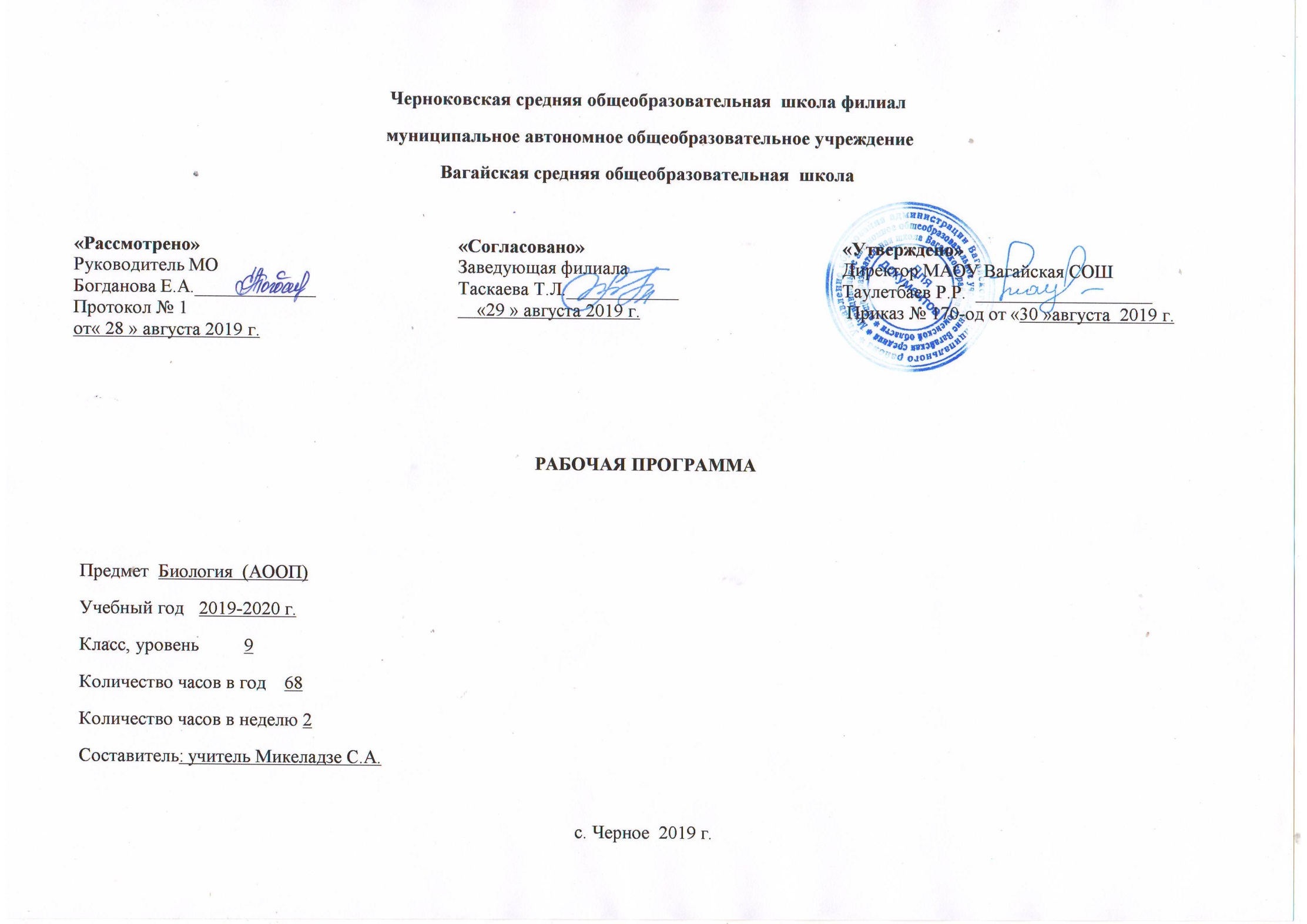 Личностные универсальные учебные действияУ учащихся будут сформированы:• внутренняя позиция школьника на уровне положительного отношения к школе, ориентации на содержательные моменты школьной действительности и принятия образца «хорошего ученика»;• широкая мотивационная основа учебной деятельности, включающая социальные, учебно-познавательные и внешние мотивы; ориентация на понимание причин успеха в учебной деятельности;• учебно-познавательный интерес к новому учебному материалу и способам решения новой частной задачи;• способность к самооценке на основе критерия успешности учебной деятельности;• основы гражданской идентичности личности в форме осознания «Я», мой город, моя страна, чувства сопричастности и гордости за свою Родину, народ и историю; •дружелюбное отношение и толерантность к носителям другого языка;• ориентация в нравственном содержании и смысле поступков как собственных, так и окружающих людей (можно-нельзя, хорошо-плохо);• развитие этических чувств — стыда, вины, совести как регуляторов морального поведения;• знание основных моральных норм и ориентация на их выполнение• установка на здоровый образ жизни;• чувство прекрасного и эстетические чувства на основе знакомства с мировой и отечественной художественной культурой;• эмпатия как понимание чувств других людей и сопереживание им.Учащиеся получат возможность для формирования:• внутренней позиции школьника на уровне положительного отношения к школе, понимания необходимости учения, выраженного в преобладании учебно-познавательных мотивов и предпочтении социального способа оценки знаний;• устойчивой учебно-познавательной мотивации учения;•дружелюбное отношение к окружающим на основе знакомства с жизнью своих сверстников;• устойчивого учебно-познавательного интереса к новым общим способам решения задач;• адекватного понимания причин успешности/не успешности  деятельности;• компетентности в реализации основ гражданской идентичности в поступках и деятельности;• установки на здоровый образ жизни и реализации в реальном поведении и поступках;• осознанных устойчивых эстетических предпочтений и ориентации на искусство как значимую сферу человеческой жизни;• эмпатии как осознанного понимания чувств других людей и сопереживания им, выражающихся в поступках, направленных на помощь и обеспечение благополучия.Регулятивные универсальные учебные действияУчащиеся научится:• принимать и сохранять учебную задачу;• учитывать выделенные учителем ориентиры действия в новом учебном материале в сотрудничестве с учителем;• планировать свое действие в соответствии с поставленной задачей и условиями ее реализации, в том числе во внутреннем плане;• учитывать правило в планировании и контроле способа решения;• осуществлять итоговый и пошаговый контроль по результату;• воспринимать оценку учителя;• различать способ и результат действия;• оценивать правильность выполнения действия на уровне адекватной ретроспективной оценки;• вносить необходимые коррективы в действие после его завершения на основе его оценки и учета характера сделанных ошибок.Ученик получит возможность научиться:• в сотрудничестве с учителем ставить учебные задачи;• проявлять познавательную инициативу в учебном сотрудничестве;• учитывать выделенные учителем ориентиры действия в новом учебном материале;• осуществлять контроль по результату и по способу действия, актуальный контроль на уровне произвольного внимания;• оценивать правильность выполнения действия и вносить необходимые коррективы в исполнение как по ходу его реализации, так и в конце действия.Познавательные универсальные учебные действияУченик научится:• использовать знаково-символические средства, в том числе модели и схемы;• строить коммуникативные отношения (вербальные, невербальные); • осваивать лингвистические представления, необходимые для овладения на элементарном уровне устной и письменной речью;• ориентироваться на разнообразие способов решения задач;• осуществлять анализ объектов с выделением существенных и несущественных признаков;• осуществлять синтез как составление целого из частей;• проводить сравнение, вариацию и классификацию по заданным критериям;• устанавливать причинно-следственные связи;• строить рассуждения в форме связи простых суждений об объекте, его строении, свойствах и связях;• обобщать, т. е. осуществлять генерализацию и выведение общности для целого ряда или класса единичных объектов на основе выделения сущностной связи;• осуществлять подведение под понятие на основе распознавания объектов, выделения существенных признаков и их синтеза;• устанавливать аналогии;• владеть общим приемом решения задач.Коммуникативные универсальные учебные действияУченик научится:•ориентироваться на позицию партнера в общении и взаимодействии;• формулировать собственное желание и позицию;• договариваться и приходить к общему решению в совместной деятельности, в том числе в ситуации столкновения интересов;• задавать вопросы;• контролировать свои и действия партнера;• использовать речь для регуляции своего действия;• использовать речевые средства для решения различных коммуникативных задач, строить монологическое высказывание, владеть диалогической формой речи;использовать элементарную коммуникативную компетенцию, как способность и готовность общаться с учетом своих речевых возможностей и потребностей; применять правила речевого, неречевого поведения         Основные направления коррекционной работы:Коррекция переключаемости и распределение внимания;Коррекция логического мышления, зрительной  и вербальной памятиКоррекция слухового и зрительного восприятияКоррекция произвольного вниманияРазвитие самостоятельности, аккуратностиОсновные требования к знаниям и умениям учащихсяСодержание Введение - 2 часМесто человека среди млекопитающих в живой природе. Значение знаний о своем организме и укреплении здоровья. Заметные черты сходства и различия в строении тела человека и животных.Тема 1. Общий обзор организма человека - 2 часаОбщее знакомство с организмом человека. Краткие сведения о клетке и тканях человека. Основные системы органов человека. Органы опоры и движения, дыхания, кровообращения, пищеварения, выделения, размножения, нервная система, органы чувств. Расположение внутренних органов в теле человека.Тема 2. Опорно-двигательная система – 14 часовСкелет. Значение опорно-двигательной системы. Состав и строение костей. Скелет человека. Соединения костей. Основные части скелета: череп, скелет туловища (позвоночник, грудная клетка), кости верхних и нижних конечностей. Первая помощь при ушибах, растяжении связок, вывихах суставов и переломах костей.Лабораторная работа №1 Состав костей.Мышцы.  Основные группы мышц в теле человека: мышцы конечностей, мышцы шеи и спины, мышцы груди и живота, мышцы головы и лица. Работа мышц: сгибание, разгибание, удерживание. Утомление мышц. Влияние физкультуры и спорта на формирование и развитие мышц. Значение физического труда в правильном формировании опорно-двигательной системы.Тема 3. Кровь и кровообращение. Сердечно-сосудистая система - 7 часовКровь, ее состав и значение, плазма крови. Органы кровообращения: кровеносные сосуды и сердце. Большой и малый круги кровообращения. Внешний вид, величина, положение сердца в грудной клетке. Работа сердца. Пульс. Кровяное давление. Движение крови по сосудам.      Заболевания сердца (инфаркт, ишемическая болезнь, сердечная недостаточность). Профилактика сердечно-сосудистых заболеваний. Первая помощь при кровотечениях. Вредное влияние никотина, спиртных напитков, наркотических средств на сердечно-сосудистую систему.Лабораторная работа №2  Подсчет частоты пульса.Тема 4. Дыхательная система - 5 часаЗначение дыхания. Органы дыхания человека: носовая и ротовая полости, гортань, трахея, бронхи, легкие. Голосовой аппарат. Газообмен в легких и тканях. Гигиена органов дыхания. Передача болезней через воздух (пыль, кашель, чихание). Болезни органов дыхания и их предупреждение (ОРЗ, гайморит, тонзиллит, бронхит, туберкулез и др.)  Влияние никотина на органы дыхания. Гигиенические требования к составу воздуха в жилых помещениях.Тема 5. Пищеварительная система - 13 часовЗначение пищеварения для человека. Питательные вещества и витамины. Органы пищеварения: ротовая полость, пищевод, желудок, поджелудочная железа, печень, кишечник.      Здоровые зубы — здоровое тело (строение и значение зубов, уход, лечение). Значение пережевывания пищи. Отделение слюны. Изменение пищи во рту под действием слюны. Глотание. Изменение пищи в желудке. Пищеварение в кишечнике.      Гигиена питания и предупреждение желудочно-кишечных заболеваний. Значение приготовления пищи. Заболевания пищеварительной системы и их профилактика (аппендицит, дизентерия, холера, гастрит). Причины и признаки пищевых отравлений. Влияние вредных привычек на пищеварительную систему. Доврачебная помощь при нарушениях пищеварения.Лабораторная работа №3 Обнаружение крахмала в хлебе, картофеле. Действие слюны на крахмал.Тема 6. Мочевыделительная система-2 часаОрганы образования и выделения мочи (почки, мочеточник, мочевой пузырь, мочеиспускательный канал).Внешний вид почек, их расположение в организме человека. Значение выделения мочи. Предупреждение почечных заболеваний.Тема 7. Кожа - 7 часаКожа и ее роль в жизни человека. Значение кожи для защиты, осязания, выделения пота и жира, терморегуляции.  Закаливание организма (солнечные и воздушные ванны, водные процедуры, влажные обтирания). Кожные заболевания и их профилактика (педикулез, чесотка, лишай, экзема и др.). Гигиена кожи и гигиенические требования к одежде. Оказание первой помощи при тепловом и солнечном ударах, термических и химических ожогах, обморожении, поражении электрическим током.Практическая работа №1. Выполнение различных приемов наложения повязок на условно пораженный участок кожи.Тема 8. Нервная система - 7 часаСтроение и значение нервной системы (спинной и головной мозг, нервы). Высшая нервная деятельность человека. Гигиена умственного и физического труда. Отрицательное влияние алкоголя, никотина, наркотических веществ на нервную систему. Сон и его значение.      Тема 9. Органы чувств - 7 часаЗначение органов чувств. Строение, функции и значение органов зрения человека. Болезни органов зрения, их профилактика. Гигиена зрения.  Строение и значение органа слуха. Заболевания органа слуха, предупреждение нарушений слуха. Органы осязания, обоняния, вкуса (слизистая оболочка языка и полости носа, кожная чувствительность: болевая, температурная и тактильная). Расположение и значение этих органов.Тема 10.Охрана здоровья человека в Российской Федерации - 2 часСистема здравоохранения в РФ. Мероприятия, осуществляемые в нашей стране по охране труда. Организация отдыха. Медицинская помощь. Социальное обеспечение по старости, болезни и потере трудоспособности.Тематическое планированиеКалендарно-тематическое планированиеПояснительная запискаРабочая программа по биологии специальной (коррекционной) школы VIII вида разработана на основе авторской программы под редакцией В.В. Воронковой («Биология» 6-9 классы), допущенной Министерством образования и науки Российской Федерации (издательство «Владос» 2011г.).          Соответствует федеральному государственному компоненту стандарта образования и учебному плану школы.Биология как учебный предмет в коррекционной школе VIII вида включает разделы: «Неживая природа» (6 класс), «Растения, грибы, бактерии» (7 класс), «Животные» (8 класс) и «Человек» (9 класс).По этим разделам предусматривается изучение элементарных сведений, доступных умственно отсталым школьникам, об окружающем мире, о живой и неживой природе, об организме человека и охране его здоровья.Цель школьного курса биологии – дать элементарные, но научные и систематические сведения об окружающем мире, о неживой природе, растениях, животных, строении человека. Данная программа составлена с учетом психофизических особенностей учащихся интеллектуальной недостаточностью. Биологический материал в силу своего содержания обладает значительными возможностями для развития и коррекции познавательной деятельности умственно отсталых детей: они учатся анализировать, сравнивать изучаемые объекты, понимать причинно-следственные зависимости. Работа с пособиями учит абстрагироваться, развивает воображение учащихся. Систематическая словарная работа на уроках биологии расширяет лексический запас детей со сниженным интеллектом, помогает им употреблять новые слова в связной речи. Курс биологии имеет много смежных тем с географией, чтением и развитием речи, изобразительным искусством, СБО и др.Основными задачами преподавания биологии являются:сообщение учащимся знаний об основных элементах неживой природы (воле, воздухе, полезных ископаемых, почве) и живой природы (о строении и жизни растений и животных, а также об организме человека и его здоровье);формирование правильного понимания таких природных явлений, как дождь, снег, ветер, туман, осень, зима, весна, лето в жизни растений и животных;проведение через весь курс экологического воспитания (рассмотрения окружающей природы как комплекса условий, необходимых для жизни всех растений, грибов, животных и людей), бережного отношения к природе;первоначальное ознакомление с приемами выращивания некоторых растений (комнатных и на школьном участке) и ухода за ними; с некоторыми животными, которых можно содержать дома и hi в школьном уголке природы;привитие навыков, способствующих сохранению и укреплению здоровья человека.         Тематика курсаВ 6 классе программа призвана дать учащимся основные знания о неживой природе; продолжает формировать представление о мире, который окружает человека.Изучение курса 7 класса «Растения, грибы, бактерии» учитель может начать со знакомства с зелеными растениями, являющимися основными ботаническими знаниями, которые доступны для чувственного восприятия учащихся и на которых начинают формирование физиологических понятий, свойственных всем живым организмам. Затем можно изучать бактерии и закончить курс 7 класса знакомством с грибами. Такая последовательность объясняется особенностями усвоения, сохранения и применения знаний учащимися коррекционной школы.Школьников невозможно познакомить со всеми группами растений и с теми признаками, по которым они объединяются в таксономические группы (типы, классы, отряды и др.). Поэтому в данной программе предлагается изучение наиболее распространенных и большей частью уже известных учащимся однодольных и двудольных растений, лишь таких признаков их сходства и различия, которые можно наглядно показать по цветным таблицам.В 8 классе учащиеся знакомятся с многообразием животного мира и образом жизни некоторых животных; получают сведения о внешнем и внутреннем строении их организма и приспособленности животных к условиям их жизни.В программе 9 класса предусматривается сообщение элементарных сведения о строении и жизнедеятельности основных органов и в целом всего организма человека. Учащиеся знакомятся с ним и с теми условиями, которые благоприятствуют или вредят нормальной его жизнедеятельности. В связи с изучением организма человека учащимся сообщаются (сведения о том, как важно правильно питаться, соблюдать требования гигиены, как уберечь себя от заразных болезней; какой вред здоровью наносят курение, употребление спиртных напитков и наркотиков, а также токсикомания).При изучении программного материала обращается внимание учащихся на значение физической культуры и спорта для здоровья закаливания организма и для нормальной его жизнедеятельности.Для проведения занятий по биологии необходимо иметь соответствующее оборудование и наглядные пособия. Кроме измерительных приборов и различной химической посуды, которые требуются для демонстрации опытов, нужно иметь образцы полезных ископаемых, различных почв, влажные препараты, скелеты животных и человека, а также в достаточном количестве раздаточный материал.Все учебные занятия следует проводить в специально оборудованном кабинете биологии.9 класс9 классУчащиеся должны знать:- названия, строение и расположение основных органов организма человека;элементарное представление о функциях основных органов и ихсистем;- влияние физических нагрузок на организм;вредное влияние курения и алкогольных напитков на организм;- основные санитарно-гигиенические правила. Учащиеся должны уметь:- применять приобретенные знания о строении и функциях человеческого организма в повседневной жизни с целью сохранения и укрепления своею здоровья;- соблюдать санитарно-гигиенические правила.Учащиеся должны знать:- влияние физических нагрузок на организм;вредное влияние курения и алкогольных напитков на организм;- основные санитарно-гигиенические правила. Учащиеся должны уметь:- соблюдать санитарно-гигиенические правила.№Тема разделаЧетвертьЧетвертьЧетвертьЧетвертьИтого:№Тема раздела1234Итого:1Введение22ч.2Общий обзор организма человека22ч.3Опорно-двигательная система12214ч.4Кровь и кровообращение. Сердечно-сосудистая система77ч.5Дыхательная система55ч.6Пищеварительная система21113ч.7Мочевыделительная система22ч.8Кожа77ч.9Нервная система77ч.10Органы чувств77ч.11Охрана здоровья человека в Российской Федерации22ч.12Лабораторные работыПрактическая работа11113ч.1Итого:16ч.16ч.20ч.16ч.68ч.№ДатаДатаДатаТемыКол-во часЛабораторные и практические работы№планфактфактТемыКол-во час1.Введение.12.Место человека среди млекопитающих1Общий обзор организма человека (2 час.)Общий обзор организма человека (2 час.)Общий обзор организма человека (2 час.)Общий обзор организма человека (2 час.)Общий обзор организма человека (2 час.)Общий обзор организма человека (2 час.)3.Строение клеток и тканей организма14.Органы и системы органов человека1Опорно-двигательная система (14 час.)Опорно-двигательная система (14 час.)Опорно-двигательная система (14 час.)Опорно-двигательная система (14 час.)Опорно-двигательная система (14 час.)Опорно-двигательная система (14 час.)5.Скелет человека. Его значение. Основные части скелета16.Состав и строение костей1Лабораторная работа №1 Состав костей.7.Соединение костей18.Череп19.Скелет туловища110.Скелет верхних конечностей111.Скелет нижних конечностей112.Первая помощь при растяжении связок, переломах костей, вывихах суставов113.Значение и строение мышц114.Основные группы мышц человека115.Работа мышц. Физическое утомление116.Предупреждение искривления позвоночника. Плоскостопие117.Значение опорно-двигательной системы. Роль физических упражнений в её формировании118.Контрольная работа по теме: «Опорно-двигательная система»1Кровь и кровообращение. Сердечно-сосудистая система (7 час.)Кровь и кровообращение. Сердечно-сосудистая система (7 час.)Кровь и кровообращение. Сердечно-сосудистая система (7 час.)Кровь и кровообращение. Сердечно-сосудистая система (7 час.)Кровь и кровообращение. Сердечно-сосудистая система (7 час.)Кровь и кровообращение. Сердечно-сосудистая система (7 час.)19.Значение крови и кровообращения120.Состав крови121.Органы кровообращения. Сосуды1Лабораторная работа №2  Подсчет частоты пульса.22.Органы кровообращения. Сердце и его работа123.Большой и малый круги кровообращения124.Сердечно-сосудистые заболевания и их предупреждение125.Первая помощь при кровотечениях1Дыхательная система (5 час.)Дыхательная система (5 час.)Дыхательная система (5 час.)Дыхательная система (5 час.)Дыхательная система (5 час.)Дыхательная система (5 час.)26.Дыхание. Значение дыхания. Органы дыхания. Их строение и функции127.Газообмен в лёгких и тканях128.Гигиена дыхания129.Болезни органов дыхания и их предупреждение130.Самостоятельная работа по теме: «Сердечно-сосудистая и дыхательная системы»1Пищеварительная система (13 час.)Пищеварительная система (13 час.)Пищеварительная система (13 час.)Пищеварительная система (13 час.)Пищеварительная система (13 час.)Пищеварительная система (13 час.)31.Значение питания. Пищевые продукты132.Питательные вещества133.Витамины134.Органы пищеварения135.Ротовая полость. Зубы1Лабораторная работа №3 Обнаружение крахмала в хлебе, картофеле. Действие слюны на крахмал.36.Изменение пищи в желудке137.Изменение пищи в кишечнике. Печень138.Гигиена питания139.Уход за зубами и ротовой полостью140.Предупреждение желудочно-кишечных заболеваний141.Предупреждение инфекционных заболеваний и глистных заражений142.Пищевые отравления143.Контрольная работа по теме: «Пищеварительная система»1Мочевыделительная система (2 час.)Мочевыделительная система (2 час.)Мочевыделительная система (2 час.)Мочевыделительная система (2 час.)Мочевыделительная система (2 час.)Мочевыделительная система (2 час.)44.Почки – органы выделения145.Предупреждение почечных заболеваний1Кожа (7 час.)Кожа (7 час.)Кожа (7 час.)Кожа (7 час.)Кожа (7 час.)Кожа (7 час.)46.Кожа и её роль в жизни человека147.Уход за кожей1Практическая работа №1. Выполнение различных приемов наложения повязок на условно пораженный участок кожи.48.Волосы и ногти. Уход за волосами и ногтями149.Закаливание организма150.Первая помощь при тепловых и солнечных ударах151.Первая помощь при ожогах и обморожении152.Обобщающий урок по теме: «Кожа»1Нервная система (7 час.)Нервная система (7 час.)Нервная система (7 час.)Нервная система (7 час.)Нервная система (7 час.)Нервная система (7 час.)53.Головной и спинной мозг154.Нервы155.Значение нервной системы156.Режим дня, гигиена труда157.Сон и его значение158.Вредное влияние спиртных напитков и курения на нервную систему159.Самостоятельная работа по теме: «Нервная система»1Органы чувств (7 час.)Органы чувств (7 час.)Органы чувств (7 час.)Органы чувств (7 час.)Органы чувств (7 час.)Органы чувств (7 час.)60.Орган зрения161.Гигиена зрения162.Орган слуха163.Гигиена слуха164.Орган обоняния165.Орган вкуса166.Контрольная работа по теме: «Нервная система и органы чувств»1Охрана здоровья человека в Российской Федерации (2 час.)Охрана здоровья человека в Российской Федерации (2 час.)Охрана здоровья человека в Российской Федерации (2 час.)Охрана здоровья человека в Российской Федерации (2 час.)Охрана здоровья человека в Российской Федерации (2 час.)Охрана здоровья человека в Российской Федерации (2 час.)67.Охрана здоровья человека168.Система учреждений здравоохранения в Российской Федерации1